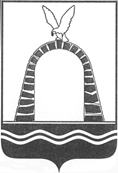 АДМИНИСТРАЦИЯ ГОРОДА БАТАЙСКАПОСТАНОВЛЕНИЕот 20.12.2023 № 3644г. БатайскО внесении изменений в постановление Администрациигорода Батайска от 15.11.2022 № 692 «О мерах поддержки семей лиц, призванных на военную службу по мобилизации»В целях расширения мер поддержки семей лиц, призванных на военную службу по мобилизации в Вооруженные Силы Российской Федерации в соответствии с Указам Президента Российской Федерации от 21.09.2022 № 647 «Об объявлении частичной мобилизации в Российской Федерации»,  постановлением Правительства Ростовской области от 27.11.2023 № 854 «О внесении изменений в постановление Правительства Ростовской области от 10.10.2022 № 845 «О мерах поддержки семей лиц, призванных на военную службу по мобилизации», руководствуясь Уставом муниципального образования «Город Батайск», Администрация города Батайска  постановляет:Внести изменения в постановление Администрации города Батайска от 15.11.2022 № 692 «О мерах поддержки семей лиц, призванных на военную службу по мобилизации» согласно приложению. Настоящее постановление вступает в силу со дня официального опубликования и распространяется на правоотношения, возникшие с 01 сентября 2023 года.Настоящее постановление подлежит включению в регистр муниципальных нормативных правовых актов Ростовской области.Контроль за исполнением настоящего постановления возложить на и.о. заместителя по социальным вопросам главы Администрации города Батайска Ерохину Л.И.Глава Администрации города Батайска						                                Р.П. ВолошинПостановление вносит Управление образованиягорода БатайскаПриложениек постановлениюАдминистрации города Батайска от 20.12.2023 № 3644ИЗМЕНЕНИЯ,вносимые в постановление Администрациигорода Батайска от 15.11.2022 № 692Наименование постановления изложить в следующей редакции:«О мерах поддержки участников специальной военной операции и членов их семей». пункт 1 изложить в следующей редакции:«1. Предоставление участникам специальной военной операции и членам их семей следующих мер поддержки:предоставление права на внеочередное зачисление детей, являющихся членами семьи участника специальной военной операции, муниципальную образовательную организацию, реализующую программу дошкольного образования;освобождение от платы, взымаемой за присмотр и уход за ребенком, являющимся членам семьи участника специальной военной операции, муниципальных образовательных организациях, реализующих программы дошкольного образования;предоставление бесплатного одноразового горячего питания детям, являющимся членам семьи участника специальной военной операции и обучающимся в 5-11 классах в муниципальных образовательных организациях;предоставление детям, являющимся членами семьи участника специальной военной операции, права бесплатного посещения занятий по дополнительным образовательным программам в муниципальных образовательных организациях дополнительного образования;предоставление участникам специальной военной операции и членам их семей права бесплатного или льготного посещения платных мероприятий, проводимых муниципальными организациями культуры;зачисление детей, являющихся членами семьи участника специальной военной операции, в группы продленного дня и круглосуточного пребывания в муниципальных дошкольных образовательных организациях в первоочередном (преимущественном) порядке;освобождение от платы, взымаемой с родителей за осуществления присмотра и ухода за детьми, являющимися членами семьи участника специальной военной операции, в группах продленного дня в муниципальных общеобразовательных организациях;зачисление в первоочередном порядке в группу продленного дня детей, являющихся членами семьи участника специальной военной операции и обучающихся в 1-6 классах в муниципальных образовательных организациях.».пункт 2 изложить в следующей редакции:«2. К членам семьи участника специальной военной операции относятся супруга (супруг), несовершеннолетние дети, дети в возрасте до 23 лет, обучающиеся в образовательных организациях по очной форме обучения, дети, находящиеся под опекой (попечительством), родители (усыновители)».дополнить пунктом 21 следующего содержания:«21. К участникам специальной военной операции относятся:граждане Российской Федерации зарегистрированные по месту жительства на территории Ростовской области и:призванные на военную службу по мобилизации в Вооруженные Силы Российской Федерации в соответствии с Указом Президента Российской Федерации от 21.09.2022 № 647 (далее – лица, призванные на военную службу по мобилизации);заключившие на территории Ростовской области контракт о прохождении военной службы в соответствии с Федеральным законом от 28.03.1998 № 53-ФЗ «О воинской обязанности и военной службе» или контракт о прибывании в добровольческом формировании (о добровольном содействии выполнении задач, возложенных на Вооруженные Силы Российской Федерации), при условии их участия в специальной военной операции;погибшие (умершие) участники специальной военной операции».Начальник общего отделаАдминистрации города Батайска                                        В.С. Мирошникова